REPORT TITLE
SUBTITLEFinal ReportNITC-RR-###byPrincipal Investigator Name(s)University Name(s)for National Institute for Transportation and Communities (NITC),  97207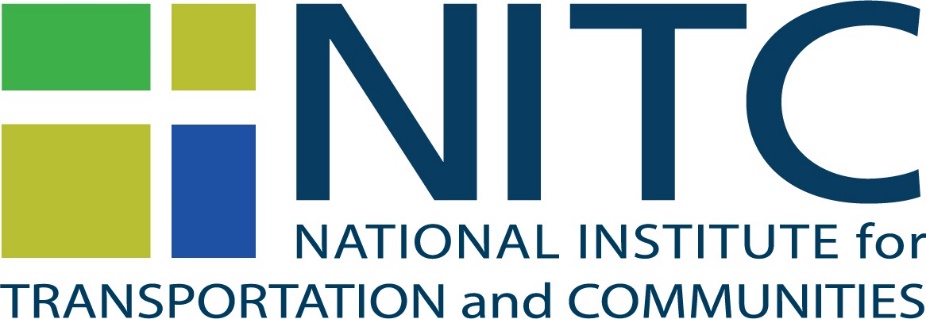 December 2018ACKNOWLEDGEMENTSPIs should make proper attribution to NITC in presentations, papers, submitted articles, websites, final reports, and other project dissemination with the following statement, or similar: “This project was funded by the National Institute for Transportation and Communities (NITC; grant number ####), a U.S. DOT University Transportation Center.” Please be sure to include your NITC PPMS report number. All dissemination should include the NITC logo and reference as a sponsoring agency. Other acknowledgements may also be included here.Example text:  “Jane Doe would like to acknowledge partial support from the National Institute for Transportation and Communities (NITC; grant number ####), a U.S. DOT University Transportation Center, and the National Science Foundation (NSF; Grant number BCS-123456).”DISCLAIMERPlease use the NITC Disclaimer:The contents of this report reflect the views of the authors, who are solely responsible for the facts and the accuracy of the material and information presented herein. This document is disseminated under the sponsorship of the U.S. Department of Transportation University Transportation Centers Program [and other SPONSOR/PARTNER] in the interest of information exchange. The U.S. Government [and other SPONSOR/PARTNER] assumes no liability for the contents or use thereof. The contents do not necessarily reflect the official views of the U.S. Government [and other SPONSOR/PARTNER]. This report does not constitute a standard, specification, or regulation.RECOMMENDED CITATIONLast Name, First Name. Report Title. NITC-RR-###. Portland, OR: Transportation Research and Education Center (TREC), 2018.table of contentsexcutive Summary	11.0	general format	21.1	paper size	21.2	margins	21.2.1	Left/Right/Bottom Margins	21.2.2	Top Margins	21.2.2.1	Cover Pages	21.2.2.2	Chapter Headings	21.2.2.3	Other Pages	21.3	heading and body text format	22.0	paragraphs and page numbering	42.1	paragraph format	42.2	page numbering	42.2.1	Position	42.2.2	Numbering, Sequence and Style	42.2.2.1	Blank Pages	42.2.2.2	Title Pages	42.2.2.3	Chapters	42.2.2.4	Main Body and References	42.2.2.5	Appendices	53.0	title pages	63.1	front cover	63.2	INner cover	63.3	technical report documentation page	63.3.1	Technical Report Documentation Page	63.4	ACKNOWLEDGMENTS	63.5	disclaimer	73.6	table of contents	73.6.1	Format	73.6.2	References	73.6.3	Appendices	73.7	list of tables	83.7.1	Title	83.7.2	Format	83.8	list of figures/photos	83.8.1	Title	83.8.2	Format	83.9	EXECUTIVE SUMMARY	83.10	REPORT CONTENT	84.0	tables	104.1	font	104.2	ALT TEXT	104.3	format	104.4	numbering	104.5	LOCATION	105.0	figures and photos	115.1	caption	115.2	ALT TEXT	115.3	SETUP	115.4	numbering	126.0	EQUATIONS	136.1	FORMAT	136.2	DIRECTIONS	137.0	references	137.1	format	137.1.1	Title	137.1.2	Ordering	137.2	font	137.3	citation format	148.0	appendices	158.1	title page	158.1.1	Format	158.1.2	Numbering	158.2	format	15APPENDICESAPPENDIX A: INSTRUCTIONS AND TIPS FOR USING REPORT TEMPLATEList of tablesTable 1.1: Style and heading index	2Table 1.2: Heading and text formatting rules	3Table 4.1: Steps for Inserting a Table	10List of figuresFigure 5.1: Sample figure	11excutive SummaryAn executive summary is required and should preview the main points of the report, while being no more than a page or two in length. The summary should contain enough information for a reader to get familiarized with what is discussed in the full report. Summary points should be listed in the same order they appear in the main report, including any conclusions or recommendations. Graphics, photos and other illustrations may be used. Numbered sections following the Executive Summary should include a complete description of the project’s problem/background, approach, methodology, findings, conclusions, recommendations, etc. The report should completely document all data gathered, analyses performed and results achieved. References must be correctly cited (see Section 6.0). Photos, tables and figures that help illustrate report points are encouraged. PIs may also include a technology transfer plan for the research results. PIs are encouraged to discuss the project in regard to how it relates to USDOT objectives, priorities and/or critical issues. general formatpaper sizeReports will be on 8.5 x 11 inch paper and will be printed double sided.marginsLeft/Right/Bottom MarginsLeft, right, and bottom margins should always be set at 1 inch. Use Page Setup to change the default margins if necessary.Top MarginsCover PagesThe cover pages will have a top margin of 2.5 inches.Chapter Headings The top margin will be 1.5 inches on pages with chapter headings. If an electronic version of this document is used as a template, the style “Heading 1” will automatically place the chapter heading at 1.5” from the top of the page, provided the margin is set at 1.” Otherwise, in order to change the margin size from one page to another, a section break must be inserted between the two pages. For example, at the bottom of a chapter heading page, choose Break from the Insert menu, then select Next Page under Section Break. This will allow a different top margin size on the next page without interrupting the flow of the report. Other PagesThe top margin will be 1 inch on all other pages. heading and body text format If this document is used as a template, the heading and text formats are already set up in Style. See Table 1.1 for a list of styles to apply to various levels of the report.Table 1.1: Style and heading indexAll text is Arial font. If this document is used as a printed style manual, the following outlines the formatting and numbering to be applied to different heading levels of the report. Table 1.2: Heading and text formatting rulesThe following pages show how the formats and numbering should appear.paragraphs and page numberingparagraph formatAll paragraphs shall be left justified, single spaced, and indented the same as the appropriate heading. For example, paragraphs under a Level 4 heading will be indented 0.5” from left margin.page numbering PositionPage numbers will be centered within the footer, ½ inch from the bottom of the page. All page numbers will be in 12 pt. Arial font.Numbering, Sequence and StyleBlank PagesIf you need to add a blank page, use a page break — not hard returns.Title PagesThe front cover pages will not be numbered. Subsequent title pages shall be numbered sequentially, using lower case roman numerals (i.e. i, ii, iii, iv...), starting with the Technical Documentation Report page through to the first page of the body of the report. ChaptersChapters shall begin on odd numbered pages on the right-facing page. Main Body and ReferencesThe main body of the report, including References, shall be numbered sequentially, using Arabic numerals (i.e. 1,2,3...), starting with the first page of the body of the report (the Executive Summary).New: No footnotes are allowed.AppendicesAppendices are to be numbered sequentially using the format “A-1”. The appendix title page is not numbered. Page numbering begins with the body of the Appendix on the right-facing page and is continuous throughout, including tables, graphs, figures, etc.title pagesTitle pages are all pages from the front cover up to the first page of the main body.front coverThis cover will be added by NITC staff prior to publication. Conforms to NITC research report cover; see sample cover pages for specifications. The front cover page is not numbered. Begin the title of the report 2.5 inches from top. Title should be right justified and in 22-36 point or larger, all caps, 1-2 lines. Report type (interim, final, etc.) should also be included (18-28 point, title case).INner coverConforms to NITC research report inner cover; see sample cover pages for specifications. The inner cover page is not numbered. Begin the title of the report 2.5 inches from top. Title and all lines on this page should be centered. Title is 18 point, bold, all caps. Subtitle is 16 point, bold, all caps. Report type is 16 point, bold, title case. NITC report number (to be assigned by NITC) is 16 point, bold, title case. Author(s) and remaining text on this page is 12 point, title case. technical report documentation page Technical Report Documentation PageSee sample cover pages for specifications.ACKNOWLEDGMENTSIf possible the ‘ACKNOWLEDGMENTS’ should share the same page as the Disclaimer. The word ‘ACKNOWLEDGMENTS’ should be 16 point, bold, all caps and centered. The text shall be flush with the left margin, using the same style as the main body text (12 point, Arial). PIs should make proper attribution to NITC with the following statement, or similar: “This project was funded by the National Institute for Transportation and Communities (NITC; grant number ####), a U.S. DOT University Transportation Center.” Other acknowledgements may also be included here, for example:“Jane Doe would like to acknowledge partial support from the National Institute for Transportation and Communities (NITC; grant number ####), a U.S. DOT University Transportation Center, and the National Science Foundation (NSF; Grant number BCS-123456).” disclaimerThe word ‘DISCLAIMER’ should be 16 point, bold, all caps and centered. The text shall be flush with the left margin, using the same style as the main body text (12 point, Arial). Please use the NITC Disclaimer:The contents of this report reflect the views of the authors, who are solely responsible for the facts and the accuracy of the material and information presented herein. This document is disseminated under the sponsorship of the U.S. Department of Transportation University Transportation Centers Program [and other SPONSOR/PARTNER] in the interest of information exchange. The U.S. Government [and other SPONSOR/PARTNER] assumes no liability for the contents or use thereof. The contents do not necessarily reflect the official views of the U.S. Government [and other SPONSOR/PARTNER]. This report does not constitute a standard, specification, or regulation.table of contentsFormatDo not attempt to generate the Table of Contents until all of the chapter headings and subheadings have the correct “Heading” styles applied to them. If this document is used as a template, creating a Table of Contents is very simple. Just position the pointer anywhere within the existing Table of Contents, right click the mouse, and select “Update field”. Then choose “Update entire table”. This should automatically generate a Table of Contents with the correct formatting.ReferencesThe reference section is usually the last item in the Table of Contents and formatted the same as chapter headings (Heading 1).AppendicesA list of Appendices follows the Table of Contents. Show as simple list or use same format as the Table of Contents (with unnumbered headings and dot leaders). list of tables TitleThe words ‘list of tables’ is 14 point, bold, all caps, centered and follows the Appendices in the Table of Contents.FormatThe words ‘Table 1’ are to be flush left, the page numbers are to be flush right, and there should be a dotted line leader between the table titles and page numbers. Font is 12 point.If this document is used as a template, creating a List of Tables is very simple. After all table titles have the correct style applied, position the pointer anywhere within the existing List of Tables, right click the mouse, and select “Update field”. Then choose “Update entire table”. This should automatically generate a List of Tables with the correct formatting.list of figures/photos TitleThe words ‘list of figures (photos)’ in 14 point, bold, are centered following the List of Tables.FormatThe words ‘Figure 1’ are to be flush left, the page numbers are to be flush right, and there should be a dotted line leader between the figure titles and page numbers. Font is 12 point. EXECUTIVE SUMMARYAn executive summary is required and should follow the general format of the report. Begin on the first odd, right-facing page after the Table of Contents. Page numbers will be Arabic numerals. The executive summary should preview the main points of the report, while being no more than a page or two in length. The summary should contain enough information for a reader to get familiarized with what is discussed in the full report. Summary points should be listed in the same order they appear in the main report, including any conclusions or recommendations. Graphics, photos and other illustrations may be used. REPORT CONTENTFor research grants, numbered sections following the Executive Summary should include a complete description of the project’s problem/background, approach, methodology, findings, conclusions, recommendations, etc. For education and technology transfer grants, the content may be modified to better fit the project. If you have questions, please contact us at asktrec@pdx.edu. The report should completely document all data gathered, analyses performed and results achieved. Researchers may also include a technology transfer plan for the research results, and are encouraged to discuss the project in regard to how it relates to U.S.DOT objectives, priorities and/or critical issues. References must be correctly cited (see Section 6.0). Photos, tables and figures that help illustrate report points are encouraged.tablesfontThe title of the table will be in Arial, 10 point, bold, title case. The contents of the table will be in Arial 10 point (not bold).ALT TEXTAdd alt text to tables. The text should short be concise but describe the content of the table in adequate detail to convey the information.formatTables should be “regular,” meaning they have the same number of rows as columns, with no merged or split cells. If you do have to merge cells, you will need to take extra steps to make sure your table is accessible and can be read by a screen reader.Table 4.1: Steps for Inserting a TablenumberingTables shall be sequentially numbered throughout the report. The format shall be “Table (Chapter#).(# of table within Chapter): Description or Title.” See sample above, Table 4.1.LOCATIONTables should be on the same page as the text reference whenever possible.figures and photoscaptionThe caption font for figures and photos is Arial 10 point, sentence case, centered below the figure/photo. Do not bold. An example of a figure caption is shown below in Figure 5.1.ALT TEXTNew: Add alt text to images. The text should short be concise but describe the images in adequate detail to capture its content. See the following link for some guidelines: https://digitalservices.georgia.gov/book-page/2-adding-alt-text-images-tablesFor a data graph, describe the take home message of the graph (What are the observed patterns; its main points?). Avoid inserting text as image. This text will be lost as it cannot be read by a screen reader.SETUPAuthors should make every effort to produce graphic illustrations which do not rely on color printing to be understood. Due to the expense of color printing, research reports will not printed with color pages unless the use of color is essential to the presentation of the information in the report. Thus, charts and graphs should employ the necessary shading and/or texture to distinguish one data series from another. Photos and drawings should be clearly comprehensible in black and white, employing labels if necessary to identify elements the reader should notice.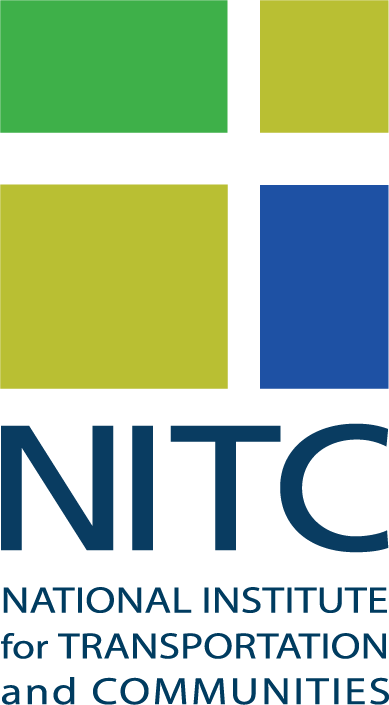 Figure 5.1: Sample figurenumberingFigures and photos shall be sequentially numbered throughout the document. The format shall be as follows: Figure [Chapter#].[# of figure within Chapter]: Description or TitleFigures and photos should be located as close to the text reference as possibleEQUATIONSFORMATThe equation is centered with bold font. The equations are numbered sequentially within each Chapter (i.e. “(6-1)”) and the equation number is flush right. The discussion of the equation follows the equation. See below for example.DIRECTIONSEquations are created by selecting “Insert” and then “Object”. Select “Equation 1.0/2.0/3.0”.  A tool bar will appear with equation symbols. Select the appropriate symbol and create the equation. See example below.		(6-1)The text discussing the equation is placed here.referencesReferences shall include only published works.formatTitle‘references’ in 16 point, bold, centered horizontally on an odd numbered page, insert a blank page if needed. Leave two blank lines between the title and the first entry. Double space between entries. OrderingReferences shall be alphabetized by last name of author. fontArial, 12 point.citation formatWhen a reference is cited in the text, it shall be in parentheses in the text only, using the following format: (lastname, year). The following are examples of acceptable reference formats:T. Matsui, K.C. Son, T. Amano, Y. Otani, and K. Hayashi. “Case Histories on Reinforced Cut Slopes Due to Root Piles in Osaka.” International Symposium on Soil Reinforcements: Full Scale Experiments of the 80’s. Paris, . November 1993.H. Schnable, Jr. Tiebacks in Foundation Engineering and Construction. McGraw-Hill, Inc. 1982.T.D. Wentworth. “Distribution of Axial Forces in Soil Nails Based on Interpretation of Measured Strains.” Masters Thesis. University of  at . 1994appendicestitle pageFormat‘appendix a’ in 16 point, bold, centered vertically and horizontally on the title page which must be a right facing page. Insert section breaks if needed. See example below. Appendix title pages will have top margins of 4 inches. Appendix aexample of appendix title pageNumberingAppendices are to be individually numbered sequentially using the format “A-1”. The title page is unnumbered. Page numbering begins with the body of the Appendix on a right facing page and is continuous throughout including tables, graphs, figures, etc. formatThe body of the appendix shall follow the same format as the main body of the document and shall begin on an odd page number (the right hand page of a pair). Insert a section break as appropriate. Any tables or figures in the appendices may be individually numbered (not required). Technical Report Documentation PageTechnical Report Documentation PageTechnical Report Documentation PageTechnical Report Documentation PageTechnical Report Documentation PageTechnical Report Documentation Page1. Report No.NITC-RR-###2. Government Accession No.2. Government Accession No.2. Government Accession No.3. Recipient’s Catalog No.3. Recipient’s Catalog No.4. Title and Subtitle4. Title and Subtitle4. Title and Subtitle4. Title and Subtitle5. Report DateDecember 20185. Report DateDecember 20186. Performing Organization Code6. Performing Organization Code7. Author(s)7. Author(s)7. Author(s)7. Author(s)8. Performing Organization Report No.8. Performing Organization Report No.9. Performing Organization Name and Address9. Performing Organization Name and Address9. Performing Organization Name and Address9. Performing Organization Name and Address10. Work Unit No. (trais)10. Work Unit No. (trais)9. Performing Organization Name and Address9. Performing Organization Name and Address9. Performing Organization Name and Address9. Performing Organization Name and Address11. Contract or Grant No.11. Contract or Grant No.12. Sponsoring Agency Name and AddressNational Institute for Transportation and Communities (NITC)P.O. Box 751 Portland, Oregon 9720712. Sponsoring Agency Name and AddressNational Institute for Transportation and Communities (NITC)P.O. Box 751 Portland, Oregon 9720712. Sponsoring Agency Name and AddressNational Institute for Transportation and Communities (NITC)P.O. Box 751 Portland, Oregon 9720712. Sponsoring Agency Name and AddressNational Institute for Transportation and Communities (NITC)P.O. Box 751 Portland, Oregon 9720713. Type of Report and Period Covered13. Type of Report and Period Covered12. Sponsoring Agency Name and AddressNational Institute for Transportation and Communities (NITC)P.O. Box 751 Portland, Oregon 9720712. Sponsoring Agency Name and AddressNational Institute for Transportation and Communities (NITC)P.O. Box 751 Portland, Oregon 9720712. Sponsoring Agency Name and AddressNational Institute for Transportation and Communities (NITC)P.O. Box 751 Portland, Oregon 9720712. Sponsoring Agency Name and AddressNational Institute for Transportation and Communities (NITC)P.O. Box 751 Portland, Oregon 9720714. Sponsoring Agency Code14. Sponsoring Agency Code15. Supplementary Notes15. Supplementary Notes15. Supplementary Notes15. Supplementary Notes15. Supplementary Notes15. Supplementary Notes16. AbstractPlease enter an updated Abstract in this section.16. AbstractPlease enter an updated Abstract in this section.16. AbstractPlease enter an updated Abstract in this section.16. AbstractPlease enter an updated Abstract in this section.16. AbstractPlease enter an updated Abstract in this section.16. AbstractPlease enter an updated Abstract in this section.17. Key Words17. Key Words18. Distribution StatementNo restrictions. Copies available from NITC:www.nitc-utc.net18. Distribution StatementNo restrictions. Copies available from NITC:www.nitc-utc.net18. Distribution StatementNo restrictions. Copies available from NITC:www.nitc-utc.net18. Distribution StatementNo restrictions. Copies available from NITC:www.nitc-utc.net19. Security Classification (of this report)Unclassified20. Security Classification (of this page)Unclassified20. Security Classification (of this page)Unclassified21. No. of Pages21. No. of Pages22. PriceStyleLevelNumberingTITLE Report title, Appendix title(s)NoneHeading 1Chapter Headings (Level 1)1.0 – X.0Heading 2Level 2X.1 – X.XHeading 3Level 3X.X.1 – X.X.XHeading 4Level 4X.X.X.1 – X.X.X.XHeading 5Level 5X.X.X.X.1 – X.X.X.X.XBody Text (1,2,3)Text immediately after Headings 1, 2, and 3 NoneBody Text 2Text immediately after Heading 4NoneBody Text 3Text immediately after Heading 5NoneStyleLevelNumberingReport title, Appendix title(s)16 pt. Bold, centered, all caps, 1/2 inch tab, 24 pts. of space before and after.NoneChapter headings16 pt. Bold, centered, all caps, 1/2 inch tab, 36 pts. of space before, 24 pts. of after.1.0 – X.0Level 2 subtitles14 pt. Bold, all caps, 1/2 inch tab, 12 pts. of space before and after.X.1 – X.XLevel 3 Subtitles14 pt. Bold, Title Case, 1/2 inch tab, 12 pts. of space after.X.X.1 – X.X.XLevel 4 Subtitles12 pt. Bold italic, title case, 3/4 inch tab, ½ inch indent, 12 pts. of space after.X.X.X.1 – X.X.X.XLevel 5 Subtitles12 pt. italic, Title Case, 1 inch tab, 1 inch indent, 12 pts. of space after.X.X.X.X.1 – X.X.X.X.XBody text after Chapter Headings and Levels 2 and 312 pt., left justification, 12 pts. of space after.NoneBody text after Level 412 pt., ½ inch indent, left justification, 12 pts. of space afterNoneBody text after Level 512 pt., 1 inch indent, left justification, 12 pts. of space afterNoneTable Title10 pt. Bold, Title case, left justifiedchapter.1 – X.XFigure heading10 pt., Title case, centered, 12 pts. of space before, 36 pts. of space afterchapter.1 – X.XStep#Choose/SelectFromTo Get1“Insert Table”“Table” Menu Table size2# of columns and rows desiredPopup windowCorrect # of columns and rows3“Borders and Shading…”“Format” Menu“Borders” tab4“Borders” tabPopup windowBorder/grid design tools5“Grid”“Setting”Correct top/bottom border and gridline weights6Left and right sides Preview pictureNo grid or border lines on sides of table